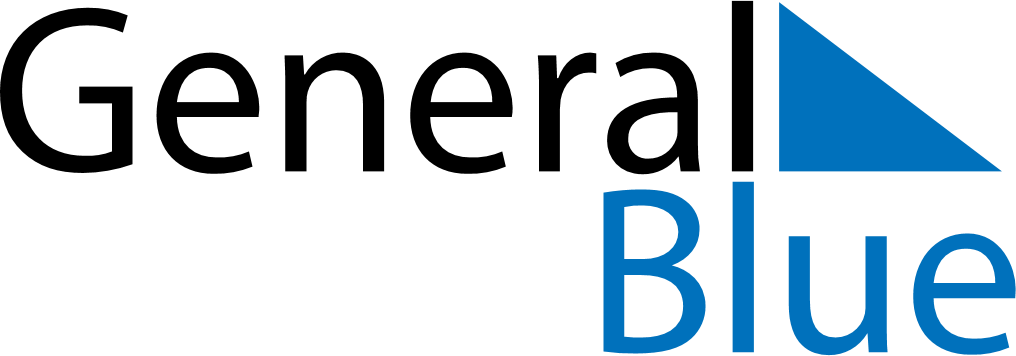 January 2019January 2019January 2019VenezuelaVenezuelaSundayMondayTuesdayWednesdayThursdayFridaySaturday12345New Year’s Day6789101112Epiphany13141516171819Teacher’s Day202122232425262728293031